Хабаровский край, Хабаровский район, с. Мирное Всероссийский конкурс эковолонтерских и экопросветительских проектов «Волонтеры могут все»Номинация: «Учимся и работаем, играя»Организация-заявитель:	Муниципальное бюджетное образовательное учреждение дополнительного образования детей центр детского творчества Хабаровского муниципального района Хабаровского края;680507 Хабаровский край, Хабаровский район, с. Некрасовка, ул. Школьная, 9.; сайт: dod-cdt.ippk.ru 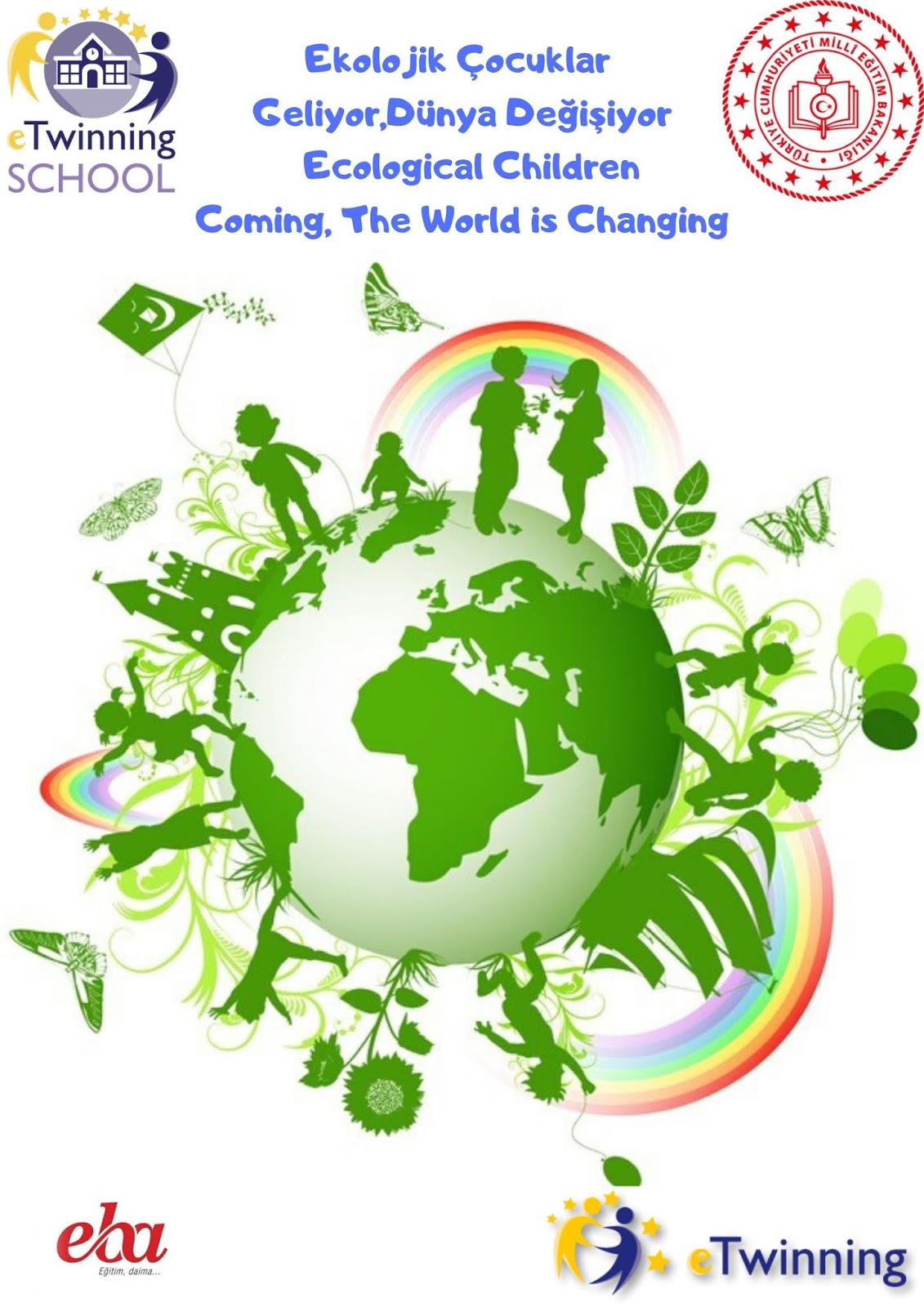 Паспорт проектаПолное название проекта: «Сетевая комплексная дополнительная общеобразовательная общеразвивающая программа художественной направленности «Экология и творчество»Полное название проекта: «Сетевая комплексная дополнительная общеобразовательная общеразвивающая программа художественной направленности «Экология и творчество»Полное название проекта: «Сетевая комплексная дополнительная общеобразовательная общеразвивающая программа художественной направленности «Экология и творчество»Организация-заявитель:Муниципальное бюджетное образовательное учреждение дополнительного образования детей центр детского творчества Хабаровского муниципального района Хабаровского края;680507 Хабаровский край, Хабаровский район, с. Некрасовка, ул. Школьная, 9.;сайт: dod-cdt.ippk.ru Муниципальное бюджетное образовательное учреждение дополнительного образования детей центр детского творчества Хабаровского муниципального района Хабаровского края;680507 Хабаровский край, Хабаровский район, с. Некрасовка, ул. Школьная, 9.;сайт: dod-cdt.ippk.ru ФИО автора-руководителя проекта:Тумас Дарья Владимировна – методист, педагог дополнительного образования.Тумас Дарья Владимировна – методист, педагог дополнительного образования.Команда проекта:Лебедевич Всеволод Вячеславович – педагог дополнительного образования;Лебедевич Ирина Александровна – педагог дополнительного образования; Пушкарев Александр Петрович – педагог дополнительного образования;Сафонова Анна Борисовна – педагог дополнительного образования.Лебедевич Всеволод Вячеславович – педагог дополнительного образования;Лебедевич Ирина Александровна – педагог дополнительного образования; Пушкарев Александр Петрович – педагог дополнительного образования;Сафонова Анна Борисовна – педагог дополнительного образования.Цель проекта: Создание условий для комплексного развитие творческих способностей детей и экологической культуры на основе использования разных видов искусства.Создание условий для комплексного развитие творческих способностей детей и экологической культуры на основе использования разных видов искусства.Задачи проекта:- наладить сетевое взаимодействие Центра детского творчества со школа Хабаровского муниципального района;- развить художественно-творческие способности детей через обучение разными видами творчества, в основе которых лежит экологическое воспитание;- дать обучающимся ясные представления о системе взаимодействия искусства с жизнью.- наладить сетевое взаимодействие Центра детского творчества со школа Хабаровского муниципального района;- развить художественно-творческие способности детей через обучение разными видами творчества, в основе которых лежит экологическое воспитание;- дать обучающимся ясные представления о системе взаимодействия искусства с жизнью.Целевая аудитория проекта:Учащиеся начальных классов.Учащиеся начальных классов.Сроки и период реализации проекта:Сроки и период реализации проекта:Сроки и период реализации проекта:Август-сентябрь 2020Заключение договоров о сетевой форме реализации программы дополнительного образования «Наш край», «Экология и творчество», с МБОУ СОШ с. Мирное, Хабаровского муниципального района Хабаровского края Заключение договоров о сетевой форме реализации программы дополнительного образования «Наш край», «Экология и творчество», с МБОУ СОШ с. Мирное, Хабаровского муниципального района Хабаровского края Октябрь 2020Проведение квест-игры «Наш полосатый друг», посвященный краевому конкурсы «День амурского тигра»https://www.instagram.com/p/CFyR7lpAeJn/ Проведение квест-игры «Наш полосатый друг», посвященный краевому конкурсы «День амурского тигра»https://www.instagram.com/p/CFyR7lpAeJn/ Октябрь 2020Конкурс рисунков, посвященный дню амурского тигра. https://www.instagram.com/p/CF6RGuQAklM/ Конкурс рисунков, посвященный дню амурского тигра. https://www.instagram.com/p/CF6RGuQAklM/ Ноябрь 2020Методическое объединение естественно-научной направленности по экологии. https://www.instagram.com/p/CHzz76VAgOk/ Методическое объединение естественно-научной направленности по экологии. https://www.instagram.com/p/CHzz76VAgOk/ Декабрь 2020Создание литературно-музыкальной композиции Сказки амурской тайги» https://youtu.be/KDPXGffFGts  Создание литературно-музыкальной композиции Сказки амурской тайги» https://youtu.be/KDPXGffFGts  Январь 2021 Мастер-класс, «Создание кормушек для птиц, из бросового материала», посвященный дню зимующих птиц.https://www.instagram.com/p/CKDzs2lAL1L/ Мастер-класс, «Создание кормушек для птиц, из бросового материала», посвященный дню зимующих птиц.https://www.instagram.com/p/CKDzs2lAL1L/ Февраль 2021Игнтелектуально-интерактивная игровая программа «Эколята» https://www.instagram.com/p/CLbIe4xgQZM/ Игнтелектуально-интерактивная игровая программа «Эколята» https://www.instagram.com/p/CLbIe4xgQZM/ Февраль 2021Создание мультфильма «Давай планету чистой сохраним» https://www.instagram.com/p/CL0FKjyo8Dn/ Создание мультфильма «Давай планету чистой сохраним» https://www.instagram.com/p/CL0FKjyo8Dn/ Март 2021Конкурс экологических плакатов «Наш планета в наших руках»Конкурс экологических плакатов «Наш планета в наших руках»Апрель 2021Экологическая квест-игра «Эко-Vita»Экологическая квест-игра «Эко-Vita»Май 2021 Создание литературно-музыкальной композиции «Давайте нашу Землю вместе сохраним»Создание литературно-музыкальной композиции «Давайте нашу Землю вместе сохраним»География проекта:МБОУ ДОД ЦДТ Хабаровского муниципального района Хабаровского края, с. Мирное;МБОУ СОШ Хабаровского муниципального района Хабаровского края с. Мирное.МБОУ ДОД ЦДТ Хабаровского муниципального района Хабаровского края, с. Мирное;МБОУ СОШ Хабаровского муниципального района Хабаровского края с. Мирное.Краткое описание механизма реализации проекта:Краткое описание механизма реализации проекта:Краткое описание механизма реализации проекта:Воспитание у детей экологической грамотности всё больше выступает на первый план в современной системе образования. «Вряд ли вы найдете много желающих «экообразовываться». А вот слушать сказки, легенды, отгадывать загадки, петь песни любят все». «….Не только образование, получение конкретных знаний, помогает спасению и сохранению окружающей среды. Творчество тоже может быть путем в экологию». (Листопад О.Г., Борейко В.Е. Нетрадиционные методы в экологическом воспитании и образовании.)Новизна данной программы в том, что в ней расширенно разнообразие форм деятельности объединения по экологии через объединение художественной деятельности обучающихся. Содержание программы включает в себя занятия по обучению изобразительному искусству, основам хореографии, вокальному творчеству и основам театральной деятельности. Такой подход предусматривает широкий охват разносторонних интересов и способностей детей, даёт им большую возможность найти способ самореализации и социализации в будущем. Разнообразие форм занятий позволяет делать учебный процесс динамичным, востребованным, и в результате мотивированным для учащихся. На занятиях мир природы выступает как предмет пристального наблюдения и как средство эмоционально-образного воздействия на творческую деятельность обучающихся.Система художественно-творческих заданий формирует у детей целостное представление о природе, как живом организме, что является сутью экологического и художественного воспитания.При проведении занятий широко используются информационные технологии, что обусловливает активизацию познавательной деятельности.
Алгоритм внедрения:Отбор школы, на базе которой будет реализовываться проект, и заключения договора сетевого взаимодействия. Реализация образовательных программ.  Рекомендуемый формат обучения – разделение классов на группы для модульного изучения программы. Образовательные модули:Изобразительное искусствоПриобщение детей к природе. Знакомство с флорой и фауной средствами изобразительного искусства. Формирование нравственно-эстетической отзывчивости и эмоционально - ценностного отношения к окружающему миру и природеЭкологический театр Познакомить школьников с основами экологической культуры: бережному отношению к природе, к проблемам загрязнения окружающей среды, к сохранению исчезающих видов животных средствами театра.Музыка природы     Познакомить школьников с экологической культурой, экологической музыкой и песнями.Основы хореографии Формирование у детей экологической культуры по средствам хореографического искусства.  Пробуждение творческой активности ребенка, развитие художественного вкуса.Такой формат массового обучения позволяет - для ЦДТ обеспечить больший охват детей и стабильный прирост в профильные кружки дополнительного образования;- для школы более эффективно организовать воспитательную работу в классах за счет коллективных творческих проектов, реализованных во время обучения по данным программам.5. Организация конкурсов и мероприятий в рамках реализации программы.Воспитание у детей экологической грамотности всё больше выступает на первый план в современной системе образования. «Вряд ли вы найдете много желающих «экообразовываться». А вот слушать сказки, легенды, отгадывать загадки, петь песни любят все». «….Не только образование, получение конкретных знаний, помогает спасению и сохранению окружающей среды. Творчество тоже может быть путем в экологию». (Листопад О.Г., Борейко В.Е. Нетрадиционные методы в экологическом воспитании и образовании.)Новизна данной программы в том, что в ней расширенно разнообразие форм деятельности объединения по экологии через объединение художественной деятельности обучающихся. Содержание программы включает в себя занятия по обучению изобразительному искусству, основам хореографии, вокальному творчеству и основам театральной деятельности. Такой подход предусматривает широкий охват разносторонних интересов и способностей детей, даёт им большую возможность найти способ самореализации и социализации в будущем. Разнообразие форм занятий позволяет делать учебный процесс динамичным, востребованным, и в результате мотивированным для учащихся. На занятиях мир природы выступает как предмет пристального наблюдения и как средство эмоционально-образного воздействия на творческую деятельность обучающихся.Система художественно-творческих заданий формирует у детей целостное представление о природе, как живом организме, что является сутью экологического и художественного воспитания.При проведении занятий широко используются информационные технологии, что обусловливает активизацию познавательной деятельности.
Алгоритм внедрения:Отбор школы, на базе которой будет реализовываться проект, и заключения договора сетевого взаимодействия. Реализация образовательных программ.  Рекомендуемый формат обучения – разделение классов на группы для модульного изучения программы. Образовательные модули:Изобразительное искусствоПриобщение детей к природе. Знакомство с флорой и фауной средствами изобразительного искусства. Формирование нравственно-эстетической отзывчивости и эмоционально - ценностного отношения к окружающему миру и природеЭкологический театр Познакомить школьников с основами экологической культуры: бережному отношению к природе, к проблемам загрязнения окружающей среды, к сохранению исчезающих видов животных средствами театра.Музыка природы     Познакомить школьников с экологической культурой, экологической музыкой и песнями.Основы хореографии Формирование у детей экологической культуры по средствам хореографического искусства.  Пробуждение творческой активности ребенка, развитие художественного вкуса.Такой формат массового обучения позволяет - для ЦДТ обеспечить больший охват детей и стабильный прирост в профильные кружки дополнительного образования;- для школы более эффективно организовать воспитательную работу в классах за счет коллективных творческих проектов, реализованных во время обучения по данным программам.5. Организация конкурсов и мероприятий в рамках реализации программы.Воспитание у детей экологической грамотности всё больше выступает на первый план в современной системе образования. «Вряд ли вы найдете много желающих «экообразовываться». А вот слушать сказки, легенды, отгадывать загадки, петь песни любят все». «….Не только образование, получение конкретных знаний, помогает спасению и сохранению окружающей среды. Творчество тоже может быть путем в экологию». (Листопад О.Г., Борейко В.Е. Нетрадиционные методы в экологическом воспитании и образовании.)Новизна данной программы в том, что в ней расширенно разнообразие форм деятельности объединения по экологии через объединение художественной деятельности обучающихся. Содержание программы включает в себя занятия по обучению изобразительному искусству, основам хореографии, вокальному творчеству и основам театральной деятельности. Такой подход предусматривает широкий охват разносторонних интересов и способностей детей, даёт им большую возможность найти способ самореализации и социализации в будущем. Разнообразие форм занятий позволяет делать учебный процесс динамичным, востребованным, и в результате мотивированным для учащихся. На занятиях мир природы выступает как предмет пристального наблюдения и как средство эмоционально-образного воздействия на творческую деятельность обучающихся.Система художественно-творческих заданий формирует у детей целостное представление о природе, как живом организме, что является сутью экологического и художественного воспитания.При проведении занятий широко используются информационные технологии, что обусловливает активизацию познавательной деятельности.
Алгоритм внедрения:Отбор школы, на базе которой будет реализовываться проект, и заключения договора сетевого взаимодействия. Реализация образовательных программ.  Рекомендуемый формат обучения – разделение классов на группы для модульного изучения программы. Образовательные модули:Изобразительное искусствоПриобщение детей к природе. Знакомство с флорой и фауной средствами изобразительного искусства. Формирование нравственно-эстетической отзывчивости и эмоционально - ценностного отношения к окружающему миру и природеЭкологический театр Познакомить школьников с основами экологической культуры: бережному отношению к природе, к проблемам загрязнения окружающей среды, к сохранению исчезающих видов животных средствами театра.Музыка природы     Познакомить школьников с экологической культурой, экологической музыкой и песнями.Основы хореографии Формирование у детей экологической культуры по средствам хореографического искусства.  Пробуждение творческой активности ребенка, развитие художественного вкуса.Такой формат массового обучения позволяет - для ЦДТ обеспечить больший охват детей и стабильный прирост в профильные кружки дополнительного образования;- для школы более эффективно организовать воспитательную работу в классах за счет коллективных творческих проектов, реализованных во время обучения по данным программам.5. Организация конкурсов и мероприятий в рамках реализации программы.Результаты проектаРезультаты проектаРезультаты проектаКоличественные: - по программе занимается 45 детей;- организованно и проведено 5 конкурсов и мероприятий;- 2 литературно-музыкальных композиций: «Сказки амурской тайги», ««Давайте нашу Землю вместе сохраним» - по программе занимается 45 детей;- организованно и проведено 5 конкурсов и мероприятий;- 2 литературно-музыкальных композиций: «Сказки амурской тайги», ««Давайте нашу Землю вместе сохраним» Качественные:- увеличение участников и призеров конкурсов различных уровней.- учащиеся проявлять уважительное отношение к окружающему миру, природе;- увеличение участников и призеров конкурсов различных уровней.- учащиеся проявлять уважительное отношение к окружающему миру, природе;Партнеры проекта: - МКУК «Межпоселенческая модельная библиотека Хабаровского муниципального района Хабаровского края»;- МБОУ СОШ с. Мирное;- редакция «Сельская новь».- МКУК «Межпоселенческая модельная библиотека Хабаровского муниципального района Хабаровского края»;- МБОУ СОШ с. Мирное;- редакция «Сельская новь».ПриложенияПриложенияПриложенияПроведение квест-игры «Наш полосатый друг», посвященный краевому конкурсы «День амурского тигра»Проведение квест-игры «Наш полосатый друг», посвященный краевому конкурсы «День амурского тигра»https://www.instagram.com/p/CFyR7lpAeJn/Сценарий https://disk.yandex.ru/client/disk/Загрузки/Экология%20и%20творчествоКонкурс рисунков, посвященный дню амурского тигра.Конкурс рисунков, посвященный дню амурского тигра.https://www.instagram.com/p/CF6RGuQAklM/Литературно-музыкальной композиции Сказки амурской тайги» Литературно-музыкальной композиции Сказки амурской тайги» https://youtu.be/KDPXGffFGtsМастер-класс, «Создание кормушек для птиц, из бросового материала», посвященный дню Мастер-класс, «Создание кормушек для птиц, из бросового материала», посвященный дню https://www.instagram.com/p/CKDzs2lAL1L/Интеллектуально-интерактивная игровая программа «Эколята» Интеллектуально-интерактивная игровая программа «Эколята» https://www.instagram.com/p/CLbIe4xgQZM/Сценарий https://disk.yandex.ru/client/disk/Загрузки/Экология%20и%20творчество Интеллектуальная игровая программа «Знатоки Хабаровского края»Интеллектуальная игровая программа «Знатоки Хабаровского края»Сценарий https://disk.yandex.ru/client/disk/Загрузки/Экология%20и%20творчествоЛитературно-музыкальная композиция «Давайте нашу Землю вместе сохраним» (репитиции)Литературно-музыкальная композиция «Давайте нашу Землю вместе сохраним» (репитиции)https://disk.yandex.ru/client/disk/Загрузки/Экология%20и%20творчество Программа ДООП «Экология и творчество» Программа ДООП «Экология и творчество» https://disk.yandex.ru/client/disk/Загрузки/Экология%20и%20творчество 